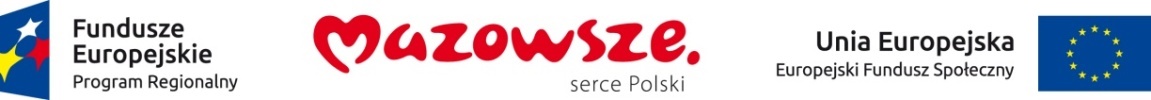 Załącznik nr 1 do umowy uczestnictwa w Projekcie: Informacja o uczestnikach ProjektuDane wspólneDane uczestnika projektu, który otrzymuje wsparcie w ramach EFS…………………………………………………                  ……………………………………………                   Miejscowość i data                                              Czytelny podpis UczestnikaLp.Nazwa1Tytuł Projektu„Pierwszy żłobek w Gminie Siedlce”2Nr ProjektuRPMA.08.03.01-14-7027/16-003Priorytet Inwestycyjny, w ramach którego jest realizowany ProjektOś Priorytetowa VIII „Rozwój rynku pracy”4Działanie, w ramach którego jest realizowany Projekt8.3 Działanie „Ułatwianie powrotu do aktywności zawodowej osób sprawujących opiekę nad dziećmi do lat 3”5Poddziałanie, w ramach którego jest realizowany Projekt8.3.1 Poddziałanie „Ułatwianie powrotu do aktywności zawodowej”Lp.Dane uczestnika1ImięDane uczestnika2NazwiskoDane uczestnika3PłećDane uczestnika4Wiek w chwili przystępowania do projektuDane uczestnika5PESELDane uczestnika6WykształcenieDane kontaktowe7UlicaDane kontaktowe8Nr domuDane kontaktowe9Nr lokaluDane kontaktowe10MiejscowośćDane kontaktowe11ObszarDane kontaktowe12Kod pocztowyDane kontaktowe13WojewództwoDane kontaktowe14PowiatDane kontaktowe15Telefon stacjonarnyDane kontaktowe16Telefon komórkowyDane kontaktowe17Adres poczty elektronicznej (e-mail)Dane dodatkowe18Status osoby na rynku pracy w chwili przystąpienia do projektuDane dodatkowe19Rodzaj przyznanego wsparciaDane dodatkowe20Data rozpoczęcia udziału w projekcieDane dodatkowe21Data zakończenia udziału w projekcieDane dodatkowe22Zakończenie udziału osoby we wsparciu zgodnie z zaplanowaną dla niej ścieżką uczestnictwaDane dodatkowe23Przynależność do grupy docelowej zgodnie ze Szczegółowym Opisem Osi Priorytetowych Regionalnego Programu Operacyjnego Województwa Mazowieckiego na lata 2014-2020Dane dodatkowe24Przynależność do mniejszości narodowej/etnicznejDane dodatkowe25Posiadanie statusu imigrantaDane dodatkowe26Posiadanie statusu osoby niepełnosprawnej